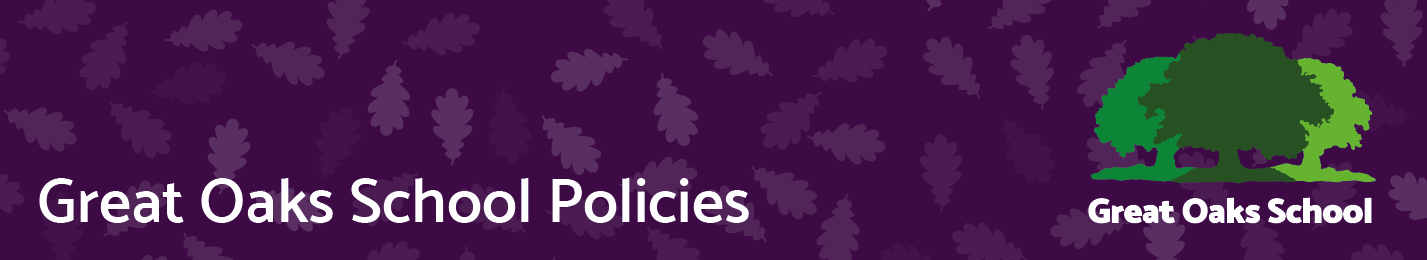  Contents1. Aims						22. Statutory requirements			23. Policy development			24. Definition					35. Curriculum					36. Delivery of RSE				37. Roles and responsibilities			48. Parents’ right to withdraw			49. Training					510. Monitoring arrangements			5Appendix 1: Curriculum Map 	Appendix 2: By the end of primary school pupils should knowAppendix 2: By the end of secondary school pupils should knowAppendix 3: PSHE Association SEND FrameworkAppendix 4: Post 16 ProvisionAppendix 5: Post 16 Level DescriptorsAppendix 6: Developmental Levels of SLDAppendix 7: Parent form: withdrawal from sex education within RSEAimsThe aims of relationships and sex education (RSE) at our school are to:Provide a framework in which sensitive discussions can take placePrepare pupils for puberty, and give them an understanding of sexual development and the importance of health and hygieneHelp pupils develop feelings of self-respect, confidence and empathyCreate a positive culture around issues of sexuality and relationshipsTeach pupils the correct vocabulary to describe themselves and their bodiesAt Great Oaks School, we believe that RSE education, enables children to become healthy, independent and responsible members of society. We attempt to provide children with the tools to understand how they are developing personally and socially and whilst doing so allow them to be able to successfully tackle many of the moral, social and cultural issues that are part of growing up. We aim to focus on well-being to enable children and young people to embrace change, feel positive about themselves and enjoy healthy, safe, responsible and fulfilled lives. At Great Oaks school we aim to address the vulnerabilities of our pupils through educating them about safe choices and relationships. Clear communication aids and tools are provided to support self- help skills which are also related to real life experiences. Statutory requirements
As a secondary academy school we must provide RSE to all pupils as per section 34 of the Children and Social work act 2017. In teaching RSE, we are required by our funding agreements to have regard to guidance issued by the secretary of state as outlined in section 403 of the Education Act 1996.At Great Oaks School we teach RSE as set out in this policy.Policy development
This policy has been developed in consultation with staff, pupils and parents. The consultation and policy development process involved the following steps:Review – a member of LMT and the coordinator of PSHE pulled together all relevant information including relevant national and local guidance Staff consultation – all school staff were given the opportunity to look at the policy and make recommendationsParent/stakeholder consultation – parents and any interested parties were invited to attend a parents coffee morning held with the Welfare Officer and PSHE coordinator to discuss the policy and action any changes requiredPupil consultation – we investigated what exactly pupils want from their RSERatification – once amendments were made, the policy was shared with governors and ratifiedDefinition
RSE is about the emotional, social, and cultural development of pupils, and involves learning about relationships, sexual health, sexuality, healthy lifestyles, diversity and personal identity. RSE involves a combination of sharing information and exploring issues and values. RSE is not about the promotion of sexual activity.Curriculum
Our curriculum is set out as per Appendix 1 and 4 but we may need to adapt it as and when necessary.We have developed the curriculum in consultation with parents, pupils, and staff, considering the age, needs and feelings of pupils. If pupils ask questions outside the scope of this policy, teachers will respond in an appropriate manner, so they are fully informed and do not seek answers online.Delivery of RSE
RSE is taught within the Personal, Social, Health and Economic (PSHE) education curriculum. Biological aspects of RSE are taught within the Science curriculum, and other aspects are included in Religious Education (RE). Pupils also receive stand-alone sex education sessions delivered by either their teacher or trained health professional. The Great Oaks curriculum follows the PSHE Association SEND Framework which covers Key Stage 1 through to Key Stage 4, and where appropriate and required The PSHE Association Programmes of Study for Key Stages 1 through to 4 to reinforce, overlearn and further develop themes, topics, and concepts.Relationship’s education focuses on teaching the fundamental building blocks and characteristics of positive relationships including:Families and people who care for meCaring friendshipsRespectful relationshipsOnline relationshipsBeing safeRSE focuses on giving young people the information they need to help them develop healthy, nurturing relationships of all kinds including:FamiliesRespectful relationships, including friendshipsOnline and mediaBeing safeIntimate and sexual relationships, including sexual healthFor more information about our RSE curriculum, see Appendices 1 to 4.These areas of learning are taught within the context of family life taking care to ensure that there is no stigmatisation of children based on their home circumstances (families can include single parent families, LGBT parents, families headed by grandparents, adoptive parents, foster parents/carers amongst other structures) along with reflecting sensitively that some children may have a different structure of support around them (for example: looked after children or young carersRoles and responsibilities7.1 The Governing BoardThe governing board will approve the RSE policy and hold the headteacher to account for its implementation.7.2 The HeadteacherThe headteacher is responsible for ensuring that RSE is taught consistently across the school, and for managing requests to withdraw pupils from [non-statutory/non-science] components of RSE (see section 8).7.3 StaffStaff are responsible for:Delivering RSE in a sensitive wayModelling positive attitudes to RSEMonitoring progressResponding to the needs of individual pupilsResponding appropriately to pupils whose parents wish them to be withdrawn from the [non-statutory/non-science] components of RSEStaff do not have the right to opt out of teaching RSE. Staff who have concerns about teaching RSE are encouraged to discuss this with the headteacher.All staff at Great Oaks School are responsible for teaching RSE. 7.4 PupilsPupils are expected to engage fully in RSE and, when discussing issues related to RSE, treat others with respect and sensitivity.Parents’ right to withdraw
Parents do not have the right to withdraw their children from relationships education.Parents have the right to withdraw their children from the [non-statutory/non-science] components of sex education within RSE up to and until 3 terms before the child turns 16. After this point, if the child wishes to receive sex education rather than being withdrawn, the school will arrange this.Requests for withdrawal should be put in writing using the form found in Appendix 7 of this policy and addressed to the headteacher.A copy of withdrawal requests will be placed in the pupil’s educational record. The headteacher will discuss the request with parents and take appropriate action. Parents will receive written confirmation of withdrawal requests from the headteacher. Alternative work will be given to pupils who are withdrawn from sex education.Training
Staff are trained on the delivery of RSE as part of their induction and it is included in our continuing professional development calendar. The headteacher will also invite visitors from outside the school, such as school nurses or sexual health professionals, to provide support and training to staff teaching RSE.Monitoring arrangements
The delivery of RSE is monitored by Tracey Harris (PSHE Lead) through:Lesson Observations – with relevant Pathway managersPlanning and work scrutinyPupil feedback and observationsSocial care actions arising from CIN meetings Pupils’ development in RSE is monitored by class teachers as part of our internal assessment systems. This policy will be reviewed by Tracey Harris (PSHE Coordinator) annually. At every review, the policy will be approved by the governing board.Appendix 1: Curriculum MapRelationships and Sex Education Curriculum MapAppendix 2: By the end of primary school pupils should know: Appendix 2: By the end of secondary school pupils should knowAppendix 3: PSHE Association SEND FrameworkThe Planning Framework is organised into six sections:Self-Awareness (Me, who I am, my likes, dislikes, strengths and interests)Self-care, Support and Safety (Looking after myself and keeping safe; aspects of Relationships and Sex Education.)Managing Feelings (Understanding feelings, and that how I feel and how others feel affects choices and behaviour; aspects of Relationships and Sex Education)Changing and Growing (How I and others are changing; new opportunities and responsibilities; aspects of Relationships and Sex Education)Healthy Lifestyles (Being and keeping healthy, physically and mentally)The World I Live In (Living confidently in the wider world) Each of the six sections is subdivided into topic areas, as set out below. Please note that there is overlap between the topic areas and sections, for example, mental health and online safety are explicitly covered in some topic areas but are also integrated throughout all six sections where appropriate.Self-Awareness1. Personal strengths 2. Skills for learning3. Prejudice and discrimination4. Managing pressureSelf-Care, Support and Safety1. Feeling unwell2. Feeling frightened/worried3. Accidents and risk4. Keeping safe online 5. Emergency situations6. Public and private7. GamblingManaging Feelings1. Self-esteem and unkind comments2. Strong feelings3. Romantic feelings and sexual attraction4. Expectations of relationships/abuseChanging and Growing1. Puberty2. Friendship3. Healthy and unhealthy relationship behaviour4. Intimate relationships, consent and contraception5. Long-term relationships/parenthoodHealthy Lifestyles1. Elements of a healthy lifestyles 2. Mental wellbeing3. Physical activity4. Healthy eating5. Body image6. Medicinal drugs7. Drugs, alcohol & tobaccoThe World I Live In1. Diversity/rights and responsibilities2. Managing online information3. Taking care of the environment4. Preparing for adulthood5. Managing FinanceAppendix 4: Post 16 ProvisionAppendix 5: Post 16 Level Descriptors Appendix 6: Developmental Levels of SLDWe have been able to develop the quality of teaching and learning for our learners with PMLD by having a shared understanding of the learning needs. We have used the common assessment language of Pre-Intentional, Intentional and Formal to indicate required teaching styles best matched to the developmental needs. They have also provided us with an immediate first assessment of need and an understanding of how the pupil learns. We have decided that this approach could have a significant role to play in our understanding of the needs and styles of teaching and interaction our students with Severe Learning Disabilities require.CONCRETE LEARNER:Highly dependent on discovering for themselves and require lots of physical, practical and first hand experiences to learn. A poor short term memory means the learner is heavily dependent on understanding an event/ action in order to recall it. The learner may use spoken language but require a known adult to explain/interpret these. Learners will have approximately 55 known words/signs/symbols therefore they need to be spoken to in simple sentences with only 1 or 2 information carrying words. Supporting language with real objects, pictures, signs or symbols will support understanding and recall. Learners have difficulty in processing information and require more time to do a task. They are unable to do something else at the same time (dividing attention).  Learners are likely to have emerging behavioural challenges related to the frustration caused by the limitations of their communication abilities.ESTABLISHING CONCEPTS:With prompting and staff modelling the learner can speak in simple sentences, speech may still require supporting through symbols and/or signing. Simplified sentences with 3-4 information carrying words will be required as learner processes each word as it comes along. Adults need to speak in short meaningful phrases. Learners will often require prompts/pauses to initiate conversation even with familiar adults. They need to work out what the words mean and then process what the speaker requires them to do/say. Memory and recall will need to be supported with visual clues. Although aware of peers and interested in socialising, they may have limited social interaction skills and a poor awareness of sharing. Learners at this level are highly distractible and will find it hard to refocus on a task/activity without adult support. They will learn simple routines and can recall these as a sequence if there is an end outcome. Establishing Concept learners are still very self-centred, some awareness of sympathy but not fully developed.GENERALISER:Speech can be fully understood by a range of audiences or able to use an augmentative communication aid to produce more complex sentences. The majority of sentence spoken or produced will still be simple but with prompting may be developed. They are able to recall simple activities/ events that they have been actively engaged in. These students still require processing time and additional comments/instructions in the form of verbal prompts can add confusion and potential distress. Generalisers are able to bargain with an adult for what they may like but not yet be using reasoning skills. These learners need to be fully engaged physically or rehearsing learning to develop understanding. They are more able to redirect attention and return to a task. They have an increased ability and awareness of reading other people’s emotions and can predict how an action may make someone else feel. A skill learnt in one activity will need to be relearnt or rehearsed in lots of settings as only just learning to apply skills to new activities. Learners will have an increasing awareness of what they know and what they don’t so may have trouble with a low self-esteem. They can be prompted by an adult to recall own abilities and how they might apply to a new situation. Generalisers still need support to process and retrieve information and to identify a problem exists in order to then move on to offer solutions.Appendix 7: Parent form: withdrawal from sex education within RSE Relationships Sex Education PolicyRelationships Sex Education PolicyRelationships Sex Education PolicyRelationships Sex Education PolicyVersion2Approved byFull Governors Date last amendedOctober 2021Approval date14.03.2023Lead officerPathway ManagersReview dateMarch 2024ContactTracey HarrisEffective dateMarch 2023Year groupTopic/theme details – Pathway 3ResourcesYear 7Diversity, prejudice and bullying including cyber bullyingManaging on- and off-line friendshipsSelf-esteem and romanceExploring family lifeManaging puberty and the issues of unwanted contact and FGMThe risks of alcohol, tobacco and other substancesPSHE AssociationTalkabout Sex & Relationships 1Talkabout Sex & Relationships 2Teaching SRE with ConfidenceYellow DoorSocial Workers ToolboxYour Choice 1, 2 and 3 text booksYear 8Alcohol and drug misuse and managing peer influenceOnline safety and digital literacyMental health and emotional wellbeing, including body imageIntroduction to sexuality and consentIntroduction to contraception including condom and the pillPSHE AssociationTalkabout Sex & Relationships 1Talkabout Sex & Relationships 2Teaching SRE with ConfidenceYellow DoorSocial Workers ToolboxYour Choice 1, 2 and 3 text booksYear 9Peer pressure, assertiveness and risk, gang crimeDieting, lifestyle balance and unhealthy coping strategiesManaging conflict at home and the dangers of running away from homeTackling homophobia, transphobia and sexismAssessing the risks of drug and alcohol abuse and addictionRelationships and sex education including healthy relationships and consentThe risks of STIs, sexting and pornographyPSHE AssociationTalkabout Sex & Relationships 1Talkabout Sex & Relationships 2Teaching SRE with ConfidenceYellow DoorSocial Workers ToolboxYour Choice 1, 2 and 3 text booksYear 10Tackling relationship myths and expectationsManaging romantic relationship challenges including break upsExploring the influence of role modelsEvaluating the social and emotional risks of drug useUnderstanding different families and learning parenting skillsManaging change, grief and bereavementYear 11Promoting self-esteem and coping with stressPersonal values and assertive communication in relationshipsTackling domestic abuse and forced marriageHealth and safety in independent contextsTaking responsibility for health choicesTopicPupils should knowFamilies and people who care about meThat families are important for children growing up because they can give love, security and stabilityThe characteristics of healthy family life, commitment to each other, including in times of difficulty, protection and care for children and other family members, the importance of spending time together and sharing each other’s livesThat others’ families, either in school or in the wider world, sometimes look different from their family, but that they should respect those differences and know that other children’s families are also characterised by love and careThat stable, caring relationships, which may be of different types, are at the heart of happy families, and are important for children’s security as they grow upThat marriage represents a formal and legally recognised commitment of two people to each other which is intended to be lifelongHow to recognise if family relationships are making them feel unhappy or unsafe, and how to seek help or advice from others if neededCaring friendshipsHow important friendships are in making us feel happy and secure, and how people choose and make friendsThe characteristics of friendships, including mutual respect, truthfulness, trustworthiness, loyalty, kindness, generosity, trust, sharing interests and experiences and support with problems and difficultiesThat healthy friendships are positive and welcoming towards others, and do not make others feel lonely or excludedThat most friendships have ups and downs, and that these can often be worked through so that the friendship is repaired or even strengthened, and that resorting to violence is never rightHow to recognise who to trust and who not to trust, how to judge when a friendship is making them feel unhappy or uncomfortable, managing conflict, how to manage these situations and how to seek help or advice from others, if neededRespectful relationshipsThe importance of respecting others, even when they are very different from them (for example, physically, in character, personality or backgrounds), or make different choices or have different preferences or beliefsPractical steps they can take in a range of different contexts to improve or support respectful relationshipsThe conventions of courtesy and mannersThe importance of self-respect and how this links to their own happinessThat in school and in wider society they can expect to be treated with respect by others, and that in turn they should show due respect to others, including those in positions of authorityAbout different types of bullying (including cyberbullying), the impact of bullying, responsibilities of bystanders (primarily reporting bullying to an adult) and how to get helpWhat a stereotype is, and how stereotypes can be unfair, negative or destructiveThe importance of permission-seeking and giving in relationships with friends, peers and adultsOnline relationshipsThat people sometimes behave differently online, including by pretending to be someone they are notThat the same principles apply to online relationships as to face-to face relationships, including the importance of respect for others online including when we are anonymousThe rules and principles for keeping safe online, how to recognise risks, harmful content and contact, and how to report themHow to critically consider their online friendships and sources of information including awareness of the risks associated with people they have never metHow information and data is shared and used onlineBeing safeWhat sorts of boundaries are appropriate in friendships with peers and others (including in a digital context)About the concept of privacy and the implications of it for both children and adults; including that it is not always right to keep secrets if they relate to being safeThat each person’s body belongs to them, and the differences between appropriate and inappropriate or unsafe physical, and other, contactHow to respond safely and appropriately to adults they may encounter (in all contexts, including online) whom they do not knowHow to recognise and report feelings of being unsafe or feeling bad about any adultHow to ask for advice or help for themselves or others, and to keep trying until they are heardHow to report concerns or abuse, and the vocabulary and confidence needed to do soWhere to get advice e.g. family, school and/or other sourcesTopicPupils should knowFamilies That there are different types of committed, stable relationshipsHow these relationships might contribute to human happiness and their importance for bringing up childrenWhat marriage is, including their legal status e.g. that marriage carries legal rights and protections not available to couples who are cohabiting or who have married, for example, in an unregistered religious ceremonyWhy marriage is an important relationship choice for many couples and why it must be freely entered intoThe characteristics and legal status of other types of long-term relationshipsThe roles and responsibilities of parents with respect to raising of children, including the characteristics of successful parentingHow to: determine whether other children, adults or sources of information are trustworthy: judge when a family, friend, intimate or other relationship is unsafe (and to recognise this in others’ relationships); and, how to seek help or advice, including reporting concerns about others, if neededRespectful relationships, including friendshipsThe characteristics of positive and healthy friendships (in all contexts, including online) including: trust, respect, honesty, kindness, generosity, boundaries, privacy, consent and the management of conflict, reconciliation and ending relationships. This includes different (non-sexual) types of relationshipPractical steps they can take in a range of different contexts to improve or support respectful relationshipsHow stereotypes, in particular stereotypes based on sex, gender, race, religion, sexual orientation or disability, can cause damage (e.g. how they might normalise non-consensual behaviour or encourage prejudice)That in school and in wider society they can expect to be treated with respect by others, and that in turn they should show due respect to others, including people in positions of authority and due tolerance of other people’s beliefsAbout different types of bullying (including cyberbullying), the impact of bullying, responsibilities of bystanders to report bullying and how and where to get helpThat some types of behaviour within relationships are criminal, including violent behaviour and coercive controlWhat constitutes sexual harassment and sexual violence and why these are always unacceptableThe legal rights and responsibilities regarding equality (particularly with reference to the protected characteristics as defined in the Equality Act 2010) and that everyone is unique and equalOnline and mediaTheir rights, responsibilities and opportunities online, including that the same expectations of behaviour apply in all contexts, including onlineAbout online risks, including that any material someone provides to another has the potential to be shared online and the difficulty of removing potentially compromising material placed onlineNot to provide material to others that they would not want shared further and not to share personal material which is sent to themWhat to do and where to get support to report material or manage issues onlineThe impact of viewing harmful contentThat specifically sexually explicit material e.g. pornography presents a distorted picture of sexual behaviours, can damage the way people see themselves in relation to others and negatively affect how they behave towards sexual partnersThat sharing and viewing indecent images of children (including those created by children) is a criminal offence which carries severe penalties including jailHow information and data is generated, collected, shared and used onlineBeing safeThe concepts of, and laws relating to, sexual consent, sexual exploitation, abuse, grooming, coercion, harassment, rape, domestic abuse, forced marriage, honour-based violence and FGM, and how these can affect current and future relationshipsHow people can actively communicate and recognise consent from others, including sexual consent, and how and when consent can be withdrawn (in all contexts, including online)Intimate and sexual relationships, including sexual healthHow to recognise the characteristics and positive aspects of healthy one-to-one intimate relationships, which include mutual respect, consent, loyalty, trust, shared interests and outlook, sex and friendshipThat all aspects of health can be affected by choices they make in sex and relationships, positively or negatively, e.g. physical, emotional, mental, sexual and reproductive health and wellbeingThe facts about reproductive health, including fertility and the potential impact of lifestyle on fertility for men and womenThat there are a range of strategies for identifying and managing sexual pressure, including understanding peer pressure, resisting pressure and not pressurising othersThat they have a choice to delay sex or to enjoy intimacy without sexThe facts about the full range of contraceptive choices, efficacy and options availableThe facts around pregnancy including miscarriageThat there are choices in relation to pregnancy (with medically and legally accurate, impartial information on all options, including keeping the baby, adoption, abortion and where to get further help)How the different sexually transmitted infections (STIs), including HIV/AIDs, are transmitted, how risk can be reduced through safer sex (including through condom use) and the importance of and facts about testingAbout the prevalence of some STIs, the impact they can have on those who contract them and key facts about treatmentHow the use of alcohol and drugs can lead to risky sexual behaviourHow to get further advice, including how and where to access confidential sexual and reproductive health advice and treatmentStudents working at the earliest developmental levels of Pre-intentional / Intentional and Formal will be assessed using the ImPACTS assessments for towards self-advocacy and self-help, they could be at any chronological age. Their bespoke curriculum supports working towards the outcomes below (see appendix for level descriptors).Students working at the earliest developmental levels of Pre-intentional / Intentional and Formal will be assessed using the ImPACTS assessments for towards self-advocacy and self-help, they could be at any chronological age. Their bespoke curriculum supports working towards the outcomes below (see appendix for level descriptors).Students working at the earliest developmental levels of Pre-intentional / Intentional and Formal will be assessed using the ImPACTS assessments for towards self-advocacy and self-help, they could be at any chronological age. Their bespoke curriculum supports working towards the outcomes below (see appendix for level descriptors).Key skill areas and strands Level Outcomes Towards self-advocacy Pre-IntentionalIntentionalFormalThe adult learner will demonstrate responses to internal and/or external stimuli.  They will demonstrate some response to comfort, discomfort, or emotions which a familiar adult can interpret.  They will demonstrate preferences in a variety of ways which a familiar adult can interpret.  They will demonstrate awareness of and respond to known, familiar adults.The adult learner will demonstrate more consistent responses to their wellbeing.  They will interact with known adults for a short period of time.They will demonstrate consistent responses to comfort, discomfort or other emotions.  They will be able to indicate likes and dislikes. They will be able to engage in simple interaction with a familiar, responsive partner.  They will show consistent responses to known, familiar adults and/or demonstrate an awareness of the absence of a known caregiver.  They will demonstrate enjoyment of interaction with othersThe adult learner will give clear indications of their wellbeing to others.  They will engage in spontaneous interaction with adults as well as in short, structured group activities.They will engage an adult in order to share responses to comfort, discomfort, or other emotions.  They will be able to communicate likes and dislikes, ask for more or reject a stimulus.   They will be able to comfort themselves or accept a familiar method of comfort from a caregiver.  They will demonstrate a range of responses to different caregivers both familiar and less familiar, including an expression of preference of a particular person.  They will seek out and maintain interaction with othersBody awarenessPre-IntentionalIntentionalFormalThe adult learner will demonstrate responses to internal and/or external stimuli.  They will demonstrate some response to comfort, discomfort, or emotions which a familiar adult can interpret.  They will demonstrate preferences in a variety of ways which a familiar adult can interpret.  They will demonstrate awareness of and respond to known, familiar adults.The adult learner will demonstrate more consistent responses to their wellbeing.  They will interact with known adults for a short period of time.They will demonstrate consistent responses to comfort, discomfort or other emotions.  They will be able to indicate likes and dislikes. They will be able to engage in simple interaction with a familiar, responsive partner.  They will show consistent responses to known, familiar adults and/or demonstrate an awareness of the absence of a known caregiver.  They will demonstrate enjoyment of interaction with othersThe adult learner will give clear indications of their wellbeing to others.  They will engage in spontaneous interaction with adults as well as in short, structured group activities.They will engage an adult in order to share responses to comfort, discomfort, or other emotions.  They will be able to communicate likes and dislikes, ask for more or reject a stimulus.   They will be able to comfort themselves or accept a familiar method of comfort from a caregiver.  They will demonstrate a range of responses to different caregivers both familiar and less familiar, including an expression of preference of a particular person.  They will seek out and maintain interaction with othersAdvocacy Pre-IntentionalIntentionalFormalThe adult learner will demonstrate responses to internal and/or external stimuli.  They will demonstrate some response to comfort, discomfort, or emotions which a familiar adult can interpret.  They will demonstrate preferences in a variety of ways which a familiar adult can interpret.  They will demonstrate awareness of and respond to known, familiar adults.The adult learner will demonstrate more consistent responses to their wellbeing.  They will interact with known adults for a short period of time.They will demonstrate consistent responses to comfort, discomfort or other emotions.  They will be able to indicate likes and dislikes. They will be able to engage in simple interaction with a familiar, responsive partner.  They will show consistent responses to known, familiar adults and/or demonstrate an awareness of the absence of a known caregiver.  They will demonstrate enjoyment of interaction with othersThe adult learner will give clear indications of their wellbeing to others.  They will engage in spontaneous interaction with adults as well as in short, structured group activities.They will engage an adult in order to share responses to comfort, discomfort, or other emotions.  They will be able to communicate likes and dislikes, ask for more or reject a stimulus.   They will be able to comfort themselves or accept a familiar method of comfort from a caregiver.  They will demonstrate a range of responses to different caregivers both familiar and less familiar, including an expression of preference of a particular person.  They will seek out and maintain interaction with othersEmotional Pre-IntentionalIntentionalFormalThe adult learner will demonstrate responses to internal and/or external stimuli.  They will demonstrate some response to comfort, discomfort, or emotions which a familiar adult can interpret.  They will demonstrate preferences in a variety of ways which a familiar adult can interpret.  They will demonstrate awareness of and respond to known, familiar adults.The adult learner will demonstrate more consistent responses to their wellbeing.  They will interact with known adults for a short period of time.They will demonstrate consistent responses to comfort, discomfort or other emotions.  They will be able to indicate likes and dislikes. They will be able to engage in simple interaction with a familiar, responsive partner.  They will show consistent responses to known, familiar adults and/or demonstrate an awareness of the absence of a known caregiver.  They will demonstrate enjoyment of interaction with othersThe adult learner will give clear indications of their wellbeing to others.  They will engage in spontaneous interaction with adults as well as in short, structured group activities.They will engage an adult in order to share responses to comfort, discomfort, or other emotions.  They will be able to communicate likes and dislikes, ask for more or reject a stimulus.   They will be able to comfort themselves or accept a familiar method of comfort from a caregiver.  They will demonstrate a range of responses to different caregivers both familiar and less familiar, including an expression of preference of a particular person.  They will seek out and maintain interaction with othersAttachmentPre-IntentionalIntentionalFormalThe adult learner will demonstrate responses to internal and/or external stimuli.  They will demonstrate some response to comfort, discomfort, or emotions which a familiar adult can interpret.  They will demonstrate preferences in a variety of ways which a familiar adult can interpret.  They will demonstrate awareness of and respond to known, familiar adults.The adult learner will demonstrate more consistent responses to their wellbeing.  They will interact with known adults for a short period of time.They will demonstrate consistent responses to comfort, discomfort or other emotions.  They will be able to indicate likes and dislikes. They will be able to engage in simple interaction with a familiar, responsive partner.  They will show consistent responses to known, familiar adults and/or demonstrate an awareness of the absence of a known caregiver.  They will demonstrate enjoyment of interaction with othersThe adult learner will give clear indications of their wellbeing to others.  They will engage in spontaneous interaction with adults as well as in short, structured group activities.They will engage an adult in order to share responses to comfort, discomfort, or other emotions.  They will be able to communicate likes and dislikes, ask for more or reject a stimulus.   They will be able to comfort themselves or accept a familiar method of comfort from a caregiver.  They will demonstrate a range of responses to different caregivers both familiar and less familiar, including an expression of preference of a particular person.  They will seek out and maintain interaction with othersEnjoymentPre-IntentionalIntentionalFormalThe adult learner will demonstrate responses to internal and/or external stimuli.  They will demonstrate some response to comfort, discomfort, or emotions which a familiar adult can interpret.  They will demonstrate preferences in a variety of ways which a familiar adult can interpret.  They will demonstrate awareness of and respond to known, familiar adults.The adult learner will demonstrate more consistent responses to their wellbeing.  They will interact with known adults for a short period of time.They will demonstrate consistent responses to comfort, discomfort or other emotions.  They will be able to indicate likes and dislikes. They will be able to engage in simple interaction with a familiar, responsive partner.  They will show consistent responses to known, familiar adults and/or demonstrate an awareness of the absence of a known caregiver.  They will demonstrate enjoyment of interaction with othersThe adult learner will give clear indications of their wellbeing to others.  They will engage in spontaneous interaction with adults as well as in short, structured group activities.They will engage an adult in order to share responses to comfort, discomfort, or other emotions.  They will be able to communicate likes and dislikes, ask for more or reject a stimulus.   They will be able to comfort themselves or accept a familiar method of comfort from a caregiver.  They will demonstrate a range of responses to different caregivers both familiar and less familiar, including an expression of preference of a particular person.  They will seek out and maintain interaction with othersSelf HelpPre-IntentionalIntentionalFormalThe adult learner will demonstrate responses to internal and/or external stimuli.  They will demonstrate some response to comfort, discomfort, or emotions which a familiar adult can interpret.  They will demonstrate preferences in a variety of ways which a familiar adult can interpret.  They will demonstrate awareness of and respond to known, familiar adults.The adult learner will demonstrate more consistent responses to their wellbeing.  They will interact with known adults for a short period of time.They will demonstrate consistent responses to comfort, discomfort or other emotions.  They will be able to indicate likes and dislikes. They will be able to engage in simple interaction with a familiar, responsive partner.  They will show consistent responses to known, familiar adults and/or demonstrate an awareness of the absence of a known caregiver.  They will demonstrate enjoyment of interaction with othersThe adult learner will give clear indications of their wellbeing to others.  They will engage in spontaneous interaction with adults as well as in short, structured group activities.They will engage an adult in order to share responses to comfort, discomfort, or other emotions.  They will be able to communicate likes and dislikes, ask for more or reject a stimulus.   They will be able to comfort themselves or accept a familiar method of comfort from a caregiver.  They will demonstrate a range of responses to different caregivers both familiar and less familiar, including an expression of preference of a particular person.  They will seek out and maintain interaction with othersOral routine Pre-IntentionalIntentionalFormalThe adult learner will demonstrate responses to internal and/or external stimuli.  They will demonstrate some response to comfort, discomfort, or emotions which a familiar adult can interpret.  They will demonstrate preferences in a variety of ways which a familiar adult can interpret.  They will demonstrate awareness of and respond to known, familiar adults.The adult learner will demonstrate more consistent responses to their wellbeing.  They will interact with known adults for a short period of time.They will demonstrate consistent responses to comfort, discomfort or other emotions.  They will be able to indicate likes and dislikes. They will be able to engage in simple interaction with a familiar, responsive partner.  They will show consistent responses to known, familiar adults and/or demonstrate an awareness of the absence of a known caregiver.  They will demonstrate enjoyment of interaction with othersThe adult learner will give clear indications of their wellbeing to others.  They will engage in spontaneous interaction with adults as well as in short, structured group activities.They will engage an adult in order to share responses to comfort, discomfort, or other emotions.  They will be able to communicate likes and dislikes, ask for more or reject a stimulus.   They will be able to comfort themselves or accept a familiar method of comfort from a caregiver.  They will demonstrate a range of responses to different caregivers both familiar and less familiar, including an expression of preference of a particular person.  They will seek out and maintain interaction with othersPreparation for eating and drinking Pre-IntentionalIntentionalFormalThe adult learner will demonstrate responses to internal and/or external stimuli.  They will demonstrate some response to comfort, discomfort, or emotions which a familiar adult can interpret.  They will demonstrate preferences in a variety of ways which a familiar adult can interpret.  They will demonstrate awareness of and respond to known, familiar adults.The adult learner will demonstrate more consistent responses to their wellbeing.  They will interact with known adults for a short period of time.They will demonstrate consistent responses to comfort, discomfort or other emotions.  They will be able to indicate likes and dislikes. They will be able to engage in simple interaction with a familiar, responsive partner.  They will show consistent responses to known, familiar adults and/or demonstrate an awareness of the absence of a known caregiver.  They will demonstrate enjoyment of interaction with othersThe adult learner will give clear indications of their wellbeing to others.  They will engage in spontaneous interaction with adults as well as in short, structured group activities.They will engage an adult in order to share responses to comfort, discomfort, or other emotions.  They will be able to communicate likes and dislikes, ask for more or reject a stimulus.   They will be able to comfort themselves or accept a familiar method of comfort from a caregiver.  They will demonstrate a range of responses to different caregivers both familiar and less familiar, including an expression of preference of a particular person.  They will seek out and maintain interaction with othersToileting Pre-IntentionalIntentionalFormalThe adult learner will demonstrate responses to internal and/or external stimuli.  They will demonstrate some response to comfort, discomfort, or emotions which a familiar adult can interpret.  They will demonstrate preferences in a variety of ways which a familiar adult can interpret.  They will demonstrate awareness of and respond to known, familiar adults.The adult learner will demonstrate more consistent responses to their wellbeing.  They will interact with known adults for a short period of time.They will demonstrate consistent responses to comfort, discomfort or other emotions.  They will be able to indicate likes and dislikes. They will be able to engage in simple interaction with a familiar, responsive partner.  They will show consistent responses to known, familiar adults and/or demonstrate an awareness of the absence of a known caregiver.  They will demonstrate enjoyment of interaction with othersThe adult learner will give clear indications of their wellbeing to others.  They will engage in spontaneous interaction with adults as well as in short, structured group activities.They will engage an adult in order to share responses to comfort, discomfort, or other emotions.  They will be able to communicate likes and dislikes, ask for more or reject a stimulus.   They will be able to comfort themselves or accept a familiar method of comfort from a caregiver.  They will demonstrate a range of responses to different caregivers both familiar and less familiar, including an expression of preference of a particular person.  They will seek out and maintain interaction with othersWashingPre-IntentionalIntentionalFormalThe adult learner will demonstrate responses to internal and/or external stimuli.  They will demonstrate some response to comfort, discomfort, or emotions which a familiar adult can interpret.  They will demonstrate preferences in a variety of ways which a familiar adult can interpret.  They will demonstrate awareness of and respond to known, familiar adults.The adult learner will demonstrate more consistent responses to their wellbeing.  They will interact with known adults for a short period of time.They will demonstrate consistent responses to comfort, discomfort or other emotions.  They will be able to indicate likes and dislikes. They will be able to engage in simple interaction with a familiar, responsive partner.  They will show consistent responses to known, familiar adults and/or demonstrate an awareness of the absence of a known caregiver.  They will demonstrate enjoyment of interaction with othersThe adult learner will give clear indications of their wellbeing to others.  They will engage in spontaneous interaction with adults as well as in short, structured group activities.They will engage an adult in order to share responses to comfort, discomfort, or other emotions.  They will be able to communicate likes and dislikes, ask for more or reject a stimulus.   They will be able to comfort themselves or accept a familiar method of comfort from a caregiver.  They will demonstrate a range of responses to different caregivers both familiar and less familiar, including an expression of preference of a particular person.  They will seek out and maintain interaction with othersMouth HygienePre-IntentionalIntentionalFormalThe adult learner will demonstrate responses to internal and/or external stimuli.  They will demonstrate some response to comfort, discomfort, or emotions which a familiar adult can interpret.  They will demonstrate preferences in a variety of ways which a familiar adult can interpret.  They will demonstrate awareness of and respond to known, familiar adults.The adult learner will demonstrate more consistent responses to their wellbeing.  They will interact with known adults for a short period of time.They will demonstrate consistent responses to comfort, discomfort or other emotions.  They will be able to indicate likes and dislikes. They will be able to engage in simple interaction with a familiar, responsive partner.  They will show consistent responses to known, familiar adults and/or demonstrate an awareness of the absence of a known caregiver.  They will demonstrate enjoyment of interaction with othersThe adult learner will give clear indications of their wellbeing to others.  They will engage in spontaneous interaction with adults as well as in short, structured group activities.They will engage an adult in order to share responses to comfort, discomfort, or other emotions.  They will be able to communicate likes and dislikes, ask for more or reject a stimulus.   They will be able to comfort themselves or accept a familiar method of comfort from a caregiver.  They will demonstrate a range of responses to different caregivers both familiar and less familiar, including an expression of preference of a particular person.  They will seek out and maintain interaction with othersDressing and undressing Pre-IntentionalIntentionalFormalThe adult learner will demonstrate responses to internal and/or external stimuli.  They will demonstrate some response to comfort, discomfort, or emotions which a familiar adult can interpret.  They will demonstrate preferences in a variety of ways which a familiar adult can interpret.  They will demonstrate awareness of and respond to known, familiar adults.The adult learner will demonstrate more consistent responses to their wellbeing.  They will interact with known adults for a short period of time.They will demonstrate consistent responses to comfort, discomfort or other emotions.  They will be able to indicate likes and dislikes. They will be able to engage in simple interaction with a familiar, responsive partner.  They will show consistent responses to known, familiar adults and/or demonstrate an awareness of the absence of a known caregiver.  They will demonstrate enjoyment of interaction with othersThe adult learner will give clear indications of their wellbeing to others.  They will engage in spontaneous interaction with adults as well as in short, structured group activities.They will engage an adult in order to share responses to comfort, discomfort, or other emotions.  They will be able to communicate likes and dislikes, ask for more or reject a stimulus.   They will be able to comfort themselves or accept a familiar method of comfort from a caregiver.  They will demonstrate a range of responses to different caregivers both familiar and less familiar, including an expression of preference of a particular person.  They will seek out and maintain interaction with othersStudents working at the developmental levels of Concrete, Establishing Concepts and Generaliser will be assessed using the ImPACTS RSE assessment and follow the bespoke curriculum appropriate for their age and stage of development, working towards the outcomes below (see appendix for level descriptors).Students working at the developmental levels of Concrete, Establishing Concepts and Generaliser will be assessed using the ImPACTS RSE assessment and follow the bespoke curriculum appropriate for their age and stage of development, working towards the outcomes below (see appendix for level descriptors).Students working at the developmental levels of Concrete, Establishing Concepts and Generaliser will be assessed using the ImPACTS RSE assessment and follow the bespoke curriculum appropriate for their age and stage of development, working towards the outcomes below (see appendix for level descriptors).Key Skill areas and strands LevelOutcomesRelationship and Sex Education ConcreteEstablishing ConceptsGeneraliserThe adult learner will be able to indicate how they are feeling from an increasingly complex range of options They will have known likes and dislikes that feed into the development of activities and the structure of their day They will tolerate new activities, indicating like and dislike that may need interpretation of an adult They will be supported to attend person centred planning meetings They will know and recognise all the adults in their life’s The adult learner will be able to continuously advocate for themselves They will maintain strong family and friendship connections They will be supported to attend person centred planning meetings and share progressThey will seek out and sustain friendships They will start to advocate for one activity or type of activity and actively reject others and seek some control over the structure of their day They will follow and actively participate in routines that are simple and well sequencedThey will continue to be Self centred and need support to work with others They will participate in community events and use community facilities with decreasing support Adult learners will have an Increasing awareness of what they know and what they don’t They will know all the adults in their lives and start to develop an awareness of the roles of wider professionals They will contribute to person centred planning meetings as an active participant They will have increased ability to read others emotions They will start to know how they impact others They will be happy to spend time away from others in solitude They will be happy to spend time in family groups / community groups / changing social groups They will have aspirations and ideas for their lives They will experience a range of new activities, expressing like and dislike They will be an active member of a local community, fostering relevant networks and links within that community.They will have opinions that feed into the choices and development of activities and take control of the structure of their day They will be able to identify what they want their living arrangements to be from a choice of concrete options They will be able to actively participate in looking for meaningful employment or voluntary workFriendshipConcreteEstablishing ConceptsGeneraliserThe adult learner will be able to indicate how they are feeling from an increasingly complex range of options They will have known likes and dislikes that feed into the development of activities and the structure of their day They will tolerate new activities, indicating like and dislike that may need interpretation of an adult They will be supported to attend person centred planning meetings They will know and recognise all the adults in their life’s The adult learner will be able to continuously advocate for themselves They will maintain strong family and friendship connections They will be supported to attend person centred planning meetings and share progressThey will seek out and sustain friendships They will start to advocate for one activity or type of activity and actively reject others and seek some control over the structure of their day They will follow and actively participate in routines that are simple and well sequencedThey will continue to be Self centred and need support to work with others They will participate in community events and use community facilities with decreasing support Adult learners will have an Increasing awareness of what they know and what they don’t They will know all the adults in their lives and start to develop an awareness of the roles of wider professionals They will contribute to person centred planning meetings as an active participant They will have increased ability to read others emotions They will start to know how they impact others They will be happy to spend time away from others in solitude They will be happy to spend time in family groups / community groups / changing social groups They will have aspirations and ideas for their lives They will experience a range of new activities, expressing like and dislike They will be an active member of a local community, fostering relevant networks and links within that community.They will have opinions that feed into the choices and development of activities and take control of the structure of their day They will be able to identify what they want their living arrangements to be from a choice of concrete options They will be able to actively participate in looking for meaningful employment or voluntary workBodiesConcreteEstablishing ConceptsGeneraliserThe adult learner will be able to indicate how they are feeling from an increasingly complex range of options They will have known likes and dislikes that feed into the development of activities and the structure of their day They will tolerate new activities, indicating like and dislike that may need interpretation of an adult They will be supported to attend person centred planning meetings They will know and recognise all the adults in their life’s The adult learner will be able to continuously advocate for themselves They will maintain strong family and friendship connections They will be supported to attend person centred planning meetings and share progressThey will seek out and sustain friendships They will start to advocate for one activity or type of activity and actively reject others and seek some control over the structure of their day They will follow and actively participate in routines that are simple and well sequencedThey will continue to be Self centred and need support to work with others They will participate in community events and use community facilities with decreasing support Adult learners will have an Increasing awareness of what they know and what they don’t They will know all the adults in their lives and start to develop an awareness of the roles of wider professionals They will contribute to person centred planning meetings as an active participant They will have increased ability to read others emotions They will start to know how they impact others They will be happy to spend time away from others in solitude They will be happy to spend time in family groups / community groups / changing social groups They will have aspirations and ideas for their lives They will experience a range of new activities, expressing like and dislike They will be an active member of a local community, fostering relevant networks and links within that community.They will have opinions that feed into the choices and development of activities and take control of the structure of their day They will be able to identify what they want their living arrangements to be from a choice of concrete options They will be able to actively participate in looking for meaningful employment or voluntary workFamilies ConcreteEstablishing ConceptsGeneraliserThe adult learner will be able to indicate how they are feeling from an increasingly complex range of options They will have known likes and dislikes that feed into the development of activities and the structure of their day They will tolerate new activities, indicating like and dislike that may need interpretation of an adult They will be supported to attend person centred planning meetings They will know and recognise all the adults in their life’s The adult learner will be able to continuously advocate for themselves They will maintain strong family and friendship connections They will be supported to attend person centred planning meetings and share progressThey will seek out and sustain friendships They will start to advocate for one activity or type of activity and actively reject others and seek some control over the structure of their day They will follow and actively participate in routines that are simple and well sequencedThey will continue to be Self centred and need support to work with others They will participate in community events and use community facilities with decreasing support Adult learners will have an Increasing awareness of what they know and what they don’t They will know all the adults in their lives and start to develop an awareness of the roles of wider professionals They will contribute to person centred planning meetings as an active participant They will have increased ability to read others emotions They will start to know how they impact others They will be happy to spend time away from others in solitude They will be happy to spend time in family groups / community groups / changing social groups They will have aspirations and ideas for their lives They will experience a range of new activities, expressing like and dislike They will be an active member of a local community, fostering relevant networks and links within that community.They will have opinions that feed into the choices and development of activities and take control of the structure of their day They will be able to identify what they want their living arrangements to be from a choice of concrete options They will be able to actively participate in looking for meaningful employment or voluntary workEmotions ConcreteEstablishing ConceptsGeneraliserThe adult learner will be able to indicate how they are feeling from an increasingly complex range of options They will have known likes and dislikes that feed into the development of activities and the structure of their day They will tolerate new activities, indicating like and dislike that may need interpretation of an adult They will be supported to attend person centred planning meetings They will know and recognise all the adults in their life’s The adult learner will be able to continuously advocate for themselves They will maintain strong family and friendship connections They will be supported to attend person centred planning meetings and share progressThey will seek out and sustain friendships They will start to advocate for one activity or type of activity and actively reject others and seek some control over the structure of their day They will follow and actively participate in routines that are simple and well sequencedThey will continue to be Self centred and need support to work with others They will participate in community events and use community facilities with decreasing support Adult learners will have an Increasing awareness of what they know and what they don’t They will know all the adults in their lives and start to develop an awareness of the roles of wider professionals They will contribute to person centred planning meetings as an active participant They will have increased ability to read others emotions They will start to know how they impact others They will be happy to spend time away from others in solitude They will be happy to spend time in family groups / community groups / changing social groups They will have aspirations and ideas for their lives They will experience a range of new activities, expressing like and dislike They will be an active member of a local community, fostering relevant networks and links within that community.They will have opinions that feed into the choices and development of activities and take control of the structure of their day They will be able to identify what they want their living arrangements to be from a choice of concrete options They will be able to actively participate in looking for meaningful employment or voluntary workSafetyConcreteEstablishing ConceptsGeneraliserThe adult learner will be able to indicate how they are feeling from an increasingly complex range of options They will have known likes and dislikes that feed into the development of activities and the structure of their day They will tolerate new activities, indicating like and dislike that may need interpretation of an adult They will be supported to attend person centred planning meetings They will know and recognise all the adults in their life’s The adult learner will be able to continuously advocate for themselves They will maintain strong family and friendship connections They will be supported to attend person centred planning meetings and share progressThey will seek out and sustain friendships They will start to advocate for one activity or type of activity and actively reject others and seek some control over the structure of their day They will follow and actively participate in routines that are simple and well sequencedThey will continue to be Self centred and need support to work with others They will participate in community events and use community facilities with decreasing support Adult learners will have an Increasing awareness of what they know and what they don’t They will know all the adults in their lives and start to develop an awareness of the roles of wider professionals They will contribute to person centred planning meetings as an active participant They will have increased ability to read others emotions They will start to know how they impact others They will be happy to spend time away from others in solitude They will be happy to spend time in family groups / community groups / changing social groups They will have aspirations and ideas for their lives They will experience a range of new activities, expressing like and dislike They will be an active member of a local community, fostering relevant networks and links within that community.They will have opinions that feed into the choices and development of activities and take control of the structure of their day They will be able to identify what they want their living arrangements to be from a choice of concrete options They will be able to actively participate in looking for meaningful employment or voluntary workHealthConcreteEstablishing ConceptsGeneraliserThe adult learner will be able to indicate how they are feeling from an increasingly complex range of options They will have known likes and dislikes that feed into the development of activities and the structure of their day They will tolerate new activities, indicating like and dislike that may need interpretation of an adult They will be supported to attend person centred planning meetings They will know and recognise all the adults in their life’s The adult learner will be able to continuously advocate for themselves They will maintain strong family and friendship connections They will be supported to attend person centred planning meetings and share progressThey will seek out and sustain friendships They will start to advocate for one activity or type of activity and actively reject others and seek some control over the structure of their day They will follow and actively participate in routines that are simple and well sequencedThey will continue to be Self centred and need support to work with others They will participate in community events and use community facilities with decreasing support Adult learners will have an Increasing awareness of what they know and what they don’t They will know all the adults in their lives and start to develop an awareness of the roles of wider professionals They will contribute to person centred planning meetings as an active participant They will have increased ability to read others emotions They will start to know how they impact others They will be happy to spend time away from others in solitude They will be happy to spend time in family groups / community groups / changing social groups They will have aspirations and ideas for their lives They will experience a range of new activities, expressing like and dislike They will be an active member of a local community, fostering relevant networks and links within that community.They will have opinions that feed into the choices and development of activities and take control of the structure of their day They will be able to identify what they want their living arrangements to be from a choice of concrete options They will be able to actively participate in looking for meaningful employment or voluntary workAdvocacy ConcreteEstablishing ConceptsGeneraliserThe adult learner will be able to indicate how they are feeling from an increasingly complex range of options They will have known likes and dislikes that feed into the development of activities and the structure of their day They will tolerate new activities, indicating like and dislike that may need interpretation of an adult They will be supported to attend person centred planning meetings They will know and recognise all the adults in their life’s The adult learner will be able to continuously advocate for themselves They will maintain strong family and friendship connections They will be supported to attend person centred planning meetings and share progressThey will seek out and sustain friendships They will start to advocate for one activity or type of activity and actively reject others and seek some control over the structure of their day They will follow and actively participate in routines that are simple and well sequencedThey will continue to be Self centred and need support to work with others They will participate in community events and use community facilities with decreasing support Adult learners will have an Increasing awareness of what they know and what they don’t They will know all the adults in their lives and start to develop an awareness of the roles of wider professionals They will contribute to person centred planning meetings as an active participant They will have increased ability to read others emotions They will start to know how they impact others They will be happy to spend time away from others in solitude They will be happy to spend time in family groups / community groups / changing social groups They will have aspirations and ideas for their lives They will experience a range of new activities, expressing like and dislike They will be an active member of a local community, fostering relevant networks and links within that community.They will have opinions that feed into the choices and development of activities and take control of the structure of their day They will be able to identify what they want their living arrangements to be from a choice of concrete options They will be able to actively participate in looking for meaningful employment or voluntary workPre-Intentional: StillingReacting/reflexInput from external stimuli for reactionBody LanguageVocalisation – toneNot intending to convey meaningAdult adds meaningResponding to innate/instinctiveResponses to internal workings/feelingsImmediate “the now”Intentional:Reduced reflex responsesRepeating action within a very familiar routineVocalising – turn takingAnticipationIncreased concentrationListeningActing on their environmentMore aware/starting to link in a familiar routineRecognitionAttempt to convey meaningConsistency to sounds madeMore engagedStarting to selectDeveloping cause and effectDeveloping sense of agencyLearning to controlFormal:InitiatingDeliberate communication that is recognisedUnderstanding cause and effect Simple ChoicesImmediate recall of sequences actions/eventsCommunicating with a range of “Partners”Able to label simple emotionsTimingLearning to controlAwareness of own action on othersUsing previous knowledge/experienceEmerging memoryTo be completed by parentsTo be completed by parentsTo be completed by parentsTo be completed by parentsName of childClassName of parentDateReason for withdrawing from sex education within relationships and sex educationReason for withdrawing from sex education within relationships and sex educationReason for withdrawing from sex education within relationships and sex educationReason for withdrawing from sex education within relationships and sex educationAny other information you would like the school to considerAny other information you would like the school to considerAny other information you would like the school to considerAny other information you would like the school to considerParent signatureTo be completed by the schoolTo be completed by the schoolAgreed actions from discussion with parents